SALEZJAŃSKIE ZASOLE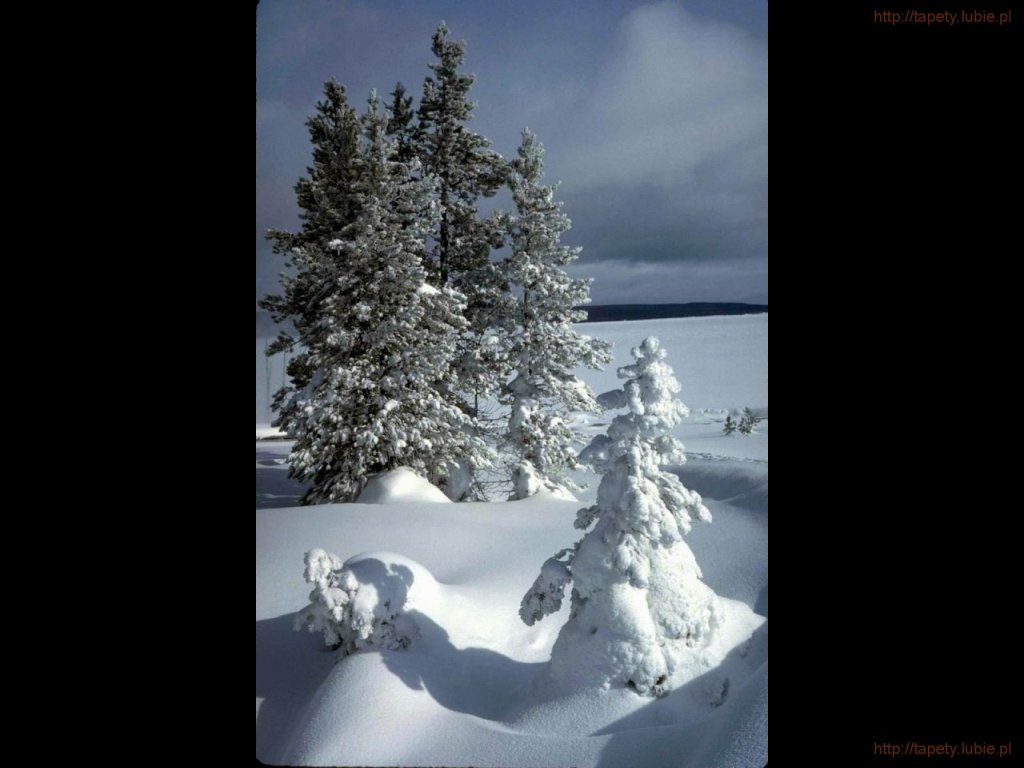 Słowo na niedzielę. Kpł 19,1-2.17-18; 1 Kor 3,16-23; Mt 5,38-48
„Bądźcie świętymi, bo Ja jestem święty, Pan, Bóg wasz”, „będziesz kochał bliźniego, jak siebie samego. Ja jestem Pan”. Takie dziś słowa słyszymy w Liturgii Słowa, i one mogą nam posłużyć jako motto dla dzisiejszych czytań. Stary Testament (Księga Kapłańska), który to motto zawiera, mówił o świętości Boga i o wzorze doskonałości, jaki ma On stanowić dla człowieka. Podaje nawet sposób dążenia do tej świętości poprzez miłość bliźniego. Jednak słabość tego wzoru polega na tym, że w przeciwieństwie do miłości bliźniego, do którego zachęca, by być bliżej Boga, nakazuje nienawidzić nieprzyjaciół. I chociaż przykazanie przypominało, by wierny Żyd nie żywił w sercu nienawiści do brata, by nie szukał pomsty i nie żywił urazy, to jednak nieprzyjaciel był zawsze na straconej pozycji, bo samo przykazanie dotyczyło raczej braci-współwyznawców. Gorzej było z pogańskimi wrogami, albo innymi pogardzanymi ludźmi, których na innym miejscu Pismo nawołuje wprost do nienawiści. Świadczą o tym słowa samego Jezusa, który pokazując nowość swej nauki mówi: „Słyszeliście, że powiedziano: ‘Będziesz miłował swego bliźniego’, a nieprzyjaciela swego nienawidził. A Ja wam powiadam: Miłujcie waszych nieprzyjaciół i módlcie się za tych, którzy was prześladują; tak będziecie synami Ojca waszego, który jest w niebie”. Jezus swoim autorytetem, jak niegdyś Bóg Jahwe swoim, ustanawia (reguluje) nową drogę do Boga: miłość Boga i bliźniego, w tym ostatnim przypadku, do każdego człowieka, szczególnie tego najbardziej zaniedbanego, a już w szczególności do wroga, bowiem takie postępowanie może być dla niego jedyną drogą nawrócenia. Rozumowanie Jezusa jest tu bardzo logiczne i proste: „Bóg sprawia, że słońce Jego wschodzi nad złymi i nad dobrymi, i On zsyła deszcz na sprawiedliwych i niesprawiedliwych”. Ponadto, oddawanie dobrym dobrocią i życzliwością, czyli tą sama miarą, jak to robią faryzeusze, celnicy, a nawet poganie, nie jest wielką sztuką i specjalnie nie zasługuje na jakąkolwiek nagrodę, już nie mówiąc o niebie. Tę doskonałość natomiast widać w zdolności do wybaczania wrogom, jak i Chrystus wybaczył swoim przeciwnikom na krzyżu, podobnie, jak i Bóg Ojciec okazuje swoje miłosierdzie dla każdego grzesznika. Dlatego nie dziwią słowa Jezusa: „Bądźcie więc wy doskonali, jak doskonały jest wasz Ojciec niebieski”.Post przed Wielkanocą 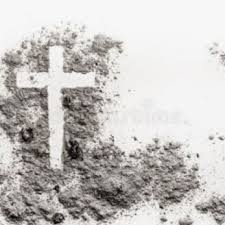 Środa Popielcowa to dla katolików początek Wielkiego Postu – okresu przygotowania do Świętego Triduum Paschalnego i najważniejszego w chrześcijaństwie święta: Wielkiej Nocy, czyli pamiątki Zmartwychwstania Chrystusa. Takiego szczególnego, trwającego 40 dni pokutnego czasu nie obchodzono jednak na pewno od początku istnienia Kościoła.Mimo to wiadomo, że już w II w. przed celebracją wielkanocnego misterium w wielu gminach chrześcijańskich rozsianych po całym Cesarstwie Rzymskim obowiązywał post. Tak twierdził zabity w 202 r. męczennik – św. Ireneusz w Lyonu, który w liście do papieża Wiktora I zanotował, że niektórzy myślą, iż powinni pościć jeden dzień przed Wielkanocą. Inni natomiast, że przez dwa.Byli jednak też tacy, co uważali, że pościć należało tylko przez równo czterdzieści godzin przed rozpoczęciem wielkanocnych obrzędów. Ireneusz nadmieniał przy tym, że owo zróżnicowanie dotyczące długości postu nie powstało w jego czasach, ale istniało już w „epoce przodków”, tzn. najpewniej jeszcze za życia apostołów.Jeszcze w III w. chrześcijanie za okres obowiązkowego dla nich postu przedwielkanocnego uznawali właściwie tylko Wielki Tydzień lub tylko kilka jego dni.Dlaczego post rozpoczynamy w środę?Dopiero w czwartym stuleciu, gdy chrześcijaństwo zrównano w Cesarstwie w prawach z innymi religiami, sytuacja uległa zmianie. Św. Atanazy (zm. w 373 r.) zachęcał do odprawiania 40 postnych dni (łac. quadragesima) przed Wielkim Tygodniem.Wedle św. Cyryla Jerozolimskiego (zm. w 386 r.) miał to być w szczególności czas refleksji, modlitwy i pokuty dla katechumenów, tj. osób przygotowujących się do przyjęcia chrztu w Wigilię Paschalną.Jednak obchody Środy Popielcowej wprowadzono w Rzymie najpewniej na przełomie VI i VII w., za pontyfikatu św. Grzegorza Wielkiego (zm. w 604 r.). Ów znamienity następca św. Piotra nakazał, by czas pokutnego przygotowania do misterium paschalnego rozpoczynał się w Wiecznym Mieście dokładnie siedem tygodni przed Wielkanocą.Grzegorz surowo zastrzegał przy tym, że nie wolno pościć w tym okresie w niedziele, bo każda niedziela to dzień pamiątki Zmartwychwstania Pana. Papież chciał jednak, by przedwielkanocny post trwał dokładnie dni czterdzieści bez wspomnianych, przypadających na ten czas niedziel. Stąd od końca VI w. na początek Wielkiego Postu w Rzymie wyznaczono środę. Wygnani do przedsionkaCo najmniej od VIII w. tego dnia w rzymskich kościołach odprawiano szczególny rytuał. Ci, którzy odprawiali publiczną pokutę (za grzechy apostazji, umyślnego zabójstwa bądź cudzołóstwa), stawiali się wtedy przed ołtarzem w jednej ze świątyń Wiecznego Miasta.Papież (lub jego wysłannik) wraz z prezbiterami po wspólnej modlitwie sypał na głowy pokutników popiół. Głośno wymawiał też słowa będące parafrazą z biblijnej Księgi Rodzaju: „Pamiętaj człowiecze, że jesteś prochem i w proch się obrócisz; czyń pokutę, abyś uzyskał życie wieczne” (por. Rdz 3,19).Następnie skrapiano wodą święconą posypanych popiołem oraz ich siermiężne pokutne szaty, w których obowiązani byli chodzić przez cały Wielki Post. Po takim pokropieniu pokutników wzywano, by padali twarzami na ziemię i trwali leżąc krzyżem na modlitwie.Biskup, kapłani i lud zgromadzony w kościele intonowali wtedy śpiew Litanii do Wszystkich Świętych. Na koniec nakazywano pokutnikom rytualnie wyjść sprzed ołtarza do kościelnego przedsionka. Widziano w tym akcie podobieństwo do wygnania pierwszych rodziców – Adama i Ewy z raju.Posypanie głów popiołem W X wieku do publicznie pokutujących za grzechy uważane za najcięższe zaczęli dołączać również inni wierni gromadzący się w rzymskich kościołach, którzy uważali się za podobnych do największych zbrodniarzy grzeszników. Chcieli na oczach gawiedzi pokutować za swoje przewiny (wtedy też popiół zaczęto w niektórych kościołach „święcić”, skrapiając go wodą święconą).Najpewniej w latach 90. XI w. papież Urban II postanowił zinstytucjonalizować tę praktykę w całym zachodnim Kościele. Odtąd w środę rozpoczynającą Wielki Post posypywano głowy popiołem wszystkim wiernym zgromadzonym w świątyniach całego łacińskiego chrześcijaństwa. Z tego powodu dzień ów zaczęto nazywać Środą Popielcową (w Polsce od średniowiecza przyjęły się też nazwy: Wstępna Środa i Popielec).Zwyczaj posypywania głów popiołem chrześcijanie przejęli najpewniej od Żydów. Chrześcijańscy teologowie dostrzegli w nim mocny symbol ludzkiej grzeszności oraz znikomości, bólu i przemijania potomstwa Adama i Ewy.Za pontyfikatu wspomnianego Urbana II w praktyce liturgicznej ustalono, że popiół miał pochodzić ze spalonych palm, których w poprzedzającym roku używano w procesji podczas ostatniej niedzieli Wielkiego Postu, zwanej Palmową. W ten sposób widziano w tym popiele pamiątkę śmierci Chrystusa (z tego powodu Niedziela Palmowa po dziś dzień w zachodnim Kościele nazywana jest Niedzielą Męki Pańskiej).